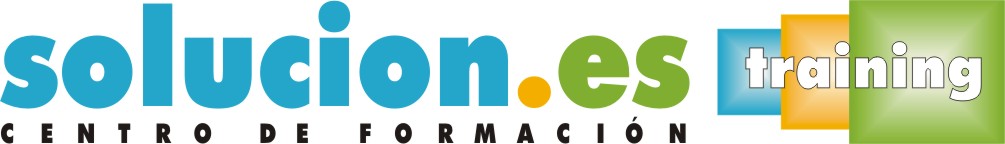  Curso On LineControl ParentalObjetivos:Enseñar a los padres las herramientas, accesibles a través del ordenador, que  pueden utilizar para saber qué hacen sus hijos en internetTemario:
1 - Control parental a través del sistema operativo2 - Software de filtrado y monitorización3 - Keyloggers